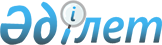 Мемлекеттік кітапханалардың кітапхана қорын есепке алу және есептен шығару жөніндегі нұсқаулықты бекіту туралыҚазақстан Республикасы Мәдениет және спорт министрінің 2015 жылғы 7 желтоқсандағы № 374 бұйрығы. Қазақстан Республикасының Әділет министрлігінде 2015 жылы 30 желтоқсанда № 12642 болып тіркелді.
      РҚАО-ның ескертпесі!
      Бұйрық 01.01.2016 ж. бастап қолданысқа енгізіледі
      "Мәдениет туралы" Қазақстан Республикасы Заңының 7-бабының 35-5) тармақшасына сәйкес БҰЙЫРАМЫН:
      Ескерту. Кіріспе жаңа редакцияда - ҚР Мәдениет және спорт министрінің м.а. 19.12.2022 № 367 (алғашқы ресми жарияланған күнінен кейін күнтізбелік он күн өткен соң қолданысқа енгізіледі) бұйрығымен.


      1. Қоса беріліп отырған Мемлекеттік кітапханалардың кітапхана қорын есепке алу және есептен шығару жөніндегі нұсқаулығы бекітілсін.
      2. Қазақстан Республикасы Мәдениет және спорт министрлiгiнiң Мәдениет және өнер істері департаменті заңнамада белгiленген тәртiпте:
      1) осы бұйрықтың Қазақстан Республикасы Әдiлет министрлiгiнде мемлекеттiк тiркелуін;
      2) осы бұйрық мемлекеттік тіркелгеннен кейін күнтізбелік он күн ішінде "Әділет" ақпараттық-құқықтық жүйесінде және мерзімді баспа басылымдарында ресми жариялау үшін электрондық тасымалдағышта елтаңбалы мөрмен куәландырылған қағаз данасын қоса бере отырып, Қазақстан Республикасы нормативті құқықтық актілерінің эталонды бақылау банкіне енгізу үшін елтаңбалы мөрмен куәландырылған қағаз данасын қоса бере отырып осы бұйрыққа қол қоюға уәкілетті тұлғаның электрондық цифрлық қолтаңбасымен куәландырылған электрондық түрдегі осы бұйрықтың көшірмелерін жолдауды;
      3) осы бұйрықты ресми жариялануынан кейін Қазақстан Республикасы Мәдениет және спорт министрлiгiнiң интернет-ресурсында орналастыруды;
      4) осы бұйрықтың ресми жариялануынан кейін он жұмыс күні ішінде Қазақстан республикасы Мәдениет және спорт министрлігінің Заң қызметі департаментіне осы тармақтың 1), 2) және 3) тармақшаларымен қарастырылған іс-шаралардың орындалуы туралы мәлімет беруді қамтамасыз етсін.
      3. Осы бұйрықтың орындалуын бақылау жетекшілік ететін Қазақстан Республикасының мәдениет және спорт вице-министріне жүктелсін.
      4. Осы бұйрық 2016 жылғы 1 қаңтардан бастап қолданысқа енгізіледі және ресми жариялануы тиіс. Мемлекеттік кітапханалардың кітапхана қорын есепке алу
және есептен шығару жөніндегі нұсқаулығы
1-тарау. Жалпы ережелер
      Ескерту. 1-тараудың тақырыбы жаңа редакцияда - ҚР Мәдениет және спорт министрінің м.а. 19.12.2022 № 367 (алғашқы ресми жарияланған күнінен кейін күнтізбелік он күн өткен соң қолданысқа енгізіледі) бұйрығымен.
      1. Мемлекеттік кітапханалардың кітапхана қорын есепке алу және есептен шығару жөніндегі осы нұсқаулық (әрі қарай - Нұсқаулық) мемлекеттік кітапханалардың кітапханалық қорын есепке алу және есептен шығару үдерістерін құжаттар түсімін есепке алу, кітапханалық қорды есептен шығару жолымен нақтылайды.
      2. Осы Нұсқаулықта мынадай түсініктер қолданылады:
      1) аудиовизуалды материал – техникалық және электрондық құралдардың көмегімен жаңғыртылатын бейнелеу, дыбыстық және мәтіндік ақпараттарды қамтитын тасымалдаушы;
      2) баспа өнімі – мерзімді баспасөз басылымдары, кітаптар, брошюралар, альбомдар, плакаттар, буклеттер және өзге де полиграфиялық өнім;
      3) мемлекеттік кітапханалардың кітапхана қоры (бұдан әрі – кітапхана қоры) сақталуға және оқырмандар мен абоненттерге уақытша пайдалануға беруге арналып қалыптастырылған құжаттардың реттелген жиынтығы;
      4) мерзімді баспа басылымы – газет, журнал, альманах, бюллетень және олардың тұрақты атауы, ағымдағы нөмірі бар, үш айда бір реттен кем емес шығарылатын қосымшалар.
      Ескерту. 2-тармақ жаңа редакцияда - ҚР Мәдениет және спорт министрінің м.а. 19.12.2022 № 367 (алғашқы ресми жарияланған күнінен кейін күнтізбелік он күн өткен соң қолданысқа енгізіледі) бұйрығымен.


      3. Кітапхана қорын есепке алуға және есептен шығаруға баспа өнімдері, мерзімді баспа басылымдары, сондай-ақ аудиовизуалды материалдар жатады.
      Ескерту. 3-тармақ жаңа редакцияда - ҚР Мәдениет және спорт министрінің м.а. 19.12.2022 № 367 (алғашқы ресми жарияланған күнінен кейін күнтізбелік он күн өткен соң қолданысқа енгізіледі) бұйрығымен.

 2-тарау. Кітапхана қорын есепке алу
      Ескерту. 2-тараудың тақырыбы жаңа редакцияда - ҚР Мәдениет және спорт министрінің м.а. 19.12.2022 № 367 (алғашқы ресми жарияланған күнінен кейін күнтізбелік он күн өткен соң қолданысқа енгізіледі) бұйрығымен.
      4. Кітапхана қорының есебін жүргізгенде құжаттар саны, газеттер мен аудиовизуалды материалдарды қоспағанда, негізгі бірлікпен – данамен өлшенеді.
      Газет саны үшін негізі өлшем бірлігі газеттердің бір жылғы нөмірлерінің (шығарылымдардың) жиынтығын құрайтын жылдық жиынтық болып табылады.
      Аудиовизуалды материалдар санының өлшем бірліктері:
      магниттік фоногорамма үшін – кассета, шарғы (катушка), бобина;
      грампластинкалар үшін – диск;
      диафильм үшін – орама;
      диапозитив және кинофоноқұжаттар үшін – жиынтық болып табылады.
      Ескерту. 4-тармақ жаңа редакцияда - ҚР Мәдениет және спорт министрінің м.а. 19.12.2022 № 367 (алғашқы ресми жарияланған күнінен кейін күнтізбелік он күн өткен соң қолданысқа енгізіледі) бұйрығымен.


      5. Кітапхана қорын есепке алу құжаттар түсімінің есебін және құжаттардың жиынтық есебін жүргізу жолымен жүзеге асырылады.
      6. Түскен құжаттарды есепке алу мынадай рәсімдерді қамтиды:
      1) құжаттарды қабылдап алу.
      Жолдама құжаттармен немесе поштамен түскен немесе қолдан сыйға алынған құжаттарды қабылдау барысында ақауының және (немесе) жолдама хатта (бар болғанда) көрсетілген мәліметтерден айырмашылығының болуына салыстырылып тексеріледі.
      Ақаулар және (немесе) айырмашылықтар болмаған жағдайда, құжат кітапханада пайдалану үшін қабылданады және осы Нұсқаулыққа 1-қосымшаға сәйкес нысан бойынша құжаттарды қабылдап алу актісі жасалынады. Құжаттарды қабылдап алу туралы акт екі данада жасалынады, актінің бір данасы кітапхананың құжаттарды толықтыру бөлімшесінде қалады, екінші данасы кітапхананың бухгалтериясына тапсырылады.
      Қолдан сыйға алынған құжаттарда ақау табылған жағдайда құжат қабылданбайды, жолдама хатпен немесе поштамен түскен құжаттарда ақау табылған жағдайда құжаттарды қабылдап алуға жауапты қызметкердің және кітапхана әкімшілігінің қатысуымен ақаулығы туралы акт осы Нұсқаулыққа 2-қосымшаға сәйкес нысан бойынша жасалынады. Ақауы туралы акті екі данада жасалынады, актінің бір данасы кітапханада қалады, екінші данасы жолданым иесіне анықталған айырмашылықтардың, ақаулардың болуына байланысты құжаттарды қабылдаудың мүмкін еместігі туралы хабарламамен қоса кері жіберіледі;
      2) құжаттарды техникалық өңдеу, оған құжаттың бет жағына құжаттың шифры көрсетілген құлақшаны және қайтару мерзімі көрсетілген бақылау парақшасын жапсыру жатады.
      3) жеке есеп осы Нұсқаулыққа 3-қосымшаға сәйкес нысан бойынша Инвентарлық кітапқа түскен құжат туралы мәліметтерді енгізу, құжатқа инвентарлық нөмір беру және кітапхананың мөрін қою арқылы жүзеге асырылады.
      7. Инвентарлық нөмір кітапхана қорына түскен көлемі 48 беттен аспайтын брошюралар мен мерзімді баспа басылымдарынан басқа әрбір құжатқа беріледі.
      8. Инвентарлық нөмір құжатқа оның кітапхана қорында болуының барлық мерзіміне бекітіледі және өзгертуге, түзетуге және алып тастауға болмайды.
      9. Инвентарлық нөмір берілгеннен кейін, құжаттың титулды бетінің бет жағында кітапхананың мөрі және мөрдің үстіңгі жағына инвентарлық нөмір қойылады.
      10. Көлемі 48 беттен аспайтын брошюралардың түсімі осы Нұсқаулықтың 6 тармағының 1) тармақшасында көрсетілген құжаттарды қабылдап алу туралы актіні жасау жолымен есепке алынады, ал мерзімді баспа басылымдары осы Нұсқаулыққа 4-қосымшаға сәйкес нысан бойынша мерзімді баспа басылымның тіркеу карточкасын жасау жолымен есепке алынады.
      11. Кітапхананың кітапханалық қорына түсетін немесе одан шығарылатын құжаттардың барлық түрлерінің жиынтық есебі бір жолдама құжат (шот-фактура, жөнелтпе құжат, акт) бойынша партиямен жүзеге асырылады.
      Жиынтық есеп тоқсан, күнтізбелік жылдың қортындысы бойынша кітапханалық қордың құрамы және ондағы болып жатқан барлық өзгерістер туралы мәліметтерді жинау жолымен, сонымен қатар осы Нұсқаулыққа 5-қосымшаға сәйкес нысан бойынша Жиынтық есеп кітабын жүргізуді қамтиды. 3-тарау. Құжаттарды кітапхана қоры есебінен шығару
      Ескерту. 3-тараудың тақырыбы жаңа редакцияда - ҚР Мәдениет және спорт министрінің м.а. 19.12.2022 № 367 (алғашқы ресми жарияланған күнінен кейін күнтізбелік он күн өткен соң қолданысқа енгізіледі) бұйрығымен.
      12. Құжаттар, кітапхананың сирек қорындағы құжаттардан басқасы есептен шығарылуға жатады:
      1) көнеру және ақаулығы (пайдалануға жарамсыз болып қалған және жөндеу мен реставрациялауға келмейтін құжаттар), мазмұны жағынан ескіруі (өзінің өзектілігін, ғылыми, мәдени-тарихи маңыздылығын, танымдық және өндірістік құнын жоғалтқан, тәжірибелік қолдануға жарамсыз құжаттар) жағдайында осы Нұсқаулыққа 6-қосымшаға сәйкес нысан бойынша жасалған есептен шығару туралы актінің негізінде пайдаға асыру жолымен;
      2) дублеттігі (құжаттардың қолданылмайтын артық, керексіз даналары), бейінсіздігі (кітапхананың тақырыбына сай келмейтін құжаттар) жағдайында басқа мемлекеттік ұйымға құжаттарды есептен шығару туралы актінің негізінде тегін (өтеусіз) тапсыру жолымен. Тапсыру осы Нұсқаулыққа 7-қосымшаға сәйкес нысан бойынша екі данада жасалынған тапсыру-қабылдап алу актісіне қол қою арқылы жүзеге асырылады: бір данасы кітапханада қалады, екіншісі қабылдап алатын мемлекеттік ұйымға тапсырылады;
      3) төтенше жағдайлар кезіндегі бүлінулер (авария, табиғи апат, өрт және басқалар) жағдайында тиісті мемлекеттік органдардың құжаттары негізінде;
      4) жоғалған жағдайда осы Нұсқаулыққа 8-қосымшаға сәйкес нысан бойынша құжаттың жоғалуы туралы актіні жасау жолымен;
      Нысан  
      Бекітемін                
      _________________________________________
      (мекеменің толық атауы, басшының лауазымы,
      тегі, аты, әкесінің аты (бар болғанда)  
      _________________
      (қолы)   
      "_____" ___________________ 20____жыл. Құжаттарды қабылдау туралы акті №______
      Осы акті 20____жылдың "___" ____________. екі данада құрамында:
      1)____________________________________________________________;
      2)____________________________________________________________,
      (кітапхананың құжаттарды қабылдап алуға жауапты қызметкерінің
      және басшылығының қатысуымен)
            кітапханаға келесі құжаттардың қабылдануы туралы жасалды:
      Құжаттар тізімі қосымша берілген:
      Осы актіні жасаушы тұлғалардың қолы 1)________________________;
      2)________________________.
      Құжаттарды тапсырған тұлғаның қолы_____________________________
                                              (тегі, аты, әкесінің аты (бар
                                                    болғанда), қолдары)
      Нысан   Ақаулары туралы акті №______
      Осы акті 20____жылдың "_____" _________________ екі данада құрамында:
      1)__________________________________________________________________;
      ((актіні жасаған кітапхананың құжаттарды қабылдап алуға жауапты
      қызметкерінің және басшылықтың тегі, аты, әкесінің аты)
      2)__________________________________________________________________,
      құжаттарды қабылдау кезінде:________________________________________,
                       (құжаттар атауы, құжаттарды жіберушінің (тегі, аты,
      _____________________________________________________________________
      әкесінің аты (бар болғанда) атауы)
      _____________________________________________________________________
      __________________________________________________________анықталғаны
      (құжаттардың анықталған ақаулары көрсетіледі)
      туралы жасалынды.
      Осы актіні жасаушы тұлғалардың қолы_________________________
      Нысан   Инвентарлық кітап
      Кітапхананың толық атауы:______________________________________
      _______________________________________________________________
      Кітапхананың құрылымдық бөлімшесі______________________________
      Осы инвентарлық кітапта _______ нөмірленген парақ бар.
      Мезгілі 20____жылдың "____" ________________
      Кітапхананың мөрі
      Нысан   Мерзімді баспа басылымдарының тіркеу карточкасы
      Нысан   Кітаптың жиынтық есебі
      Ескерту. 5-қосымша жаңа редакцияда - ҚР Мәдениет және спорт министрінің м.а. 19.12.2022 № 367 (алғашқы ресми жарияланған күнінен кейін күнтізбелік он күн өткен соң қолданысқа енгізіледі) бұйрығымен. 1-бөлім "Құжаттардың түсімі"
      кестенің жалғасы
      кестенің жалғасы 2-бөлім "Құжаттарды есептен шығару"
      кестенің жалғасы
      Кестенің жалғасы 3-бөлім "Кітапхана қорлары қозғалысының қорытындысы"
      кестенің жалғасы
      Нысан   Құжаттарды есептен шығару туралы акті №______
      Осы акті 20____жылдың "_____" ___________________ құрамында
      комиссия төрағасы мен мүшелерімен:___________________________________
      _____________________________________________________________________
        (комиссия төрағасы мен мүшелерінің тегі, аты, әкесінің аты (бар
      болғанда) және лауазымы)
      келесі құжаттарды есептен шығару туралы жасалды:
      __________теңге сомасына_______________________________себебі бойынша
      (есептен шығару себебін көрсету)
      Осы актіні жасаушы тұлғалардың қолы 1)________________________;
      2)________________________.
      Нысан
      Бекітемін              
      _________________________________________
      (мекеменің толық атауы, басшының лауазымы,
      тегі, аты, әкесінің аты (бар болғанда)
      _________________
      (қолы)     
      "_____" ___________________ 20____жыл. Құжаттарды тапсыру-қабылдау туралы акті
      Осы акті 20____жылдың "_____" _____________ бір жағынан______________
      ______________________________________________, екінші жаққа ________
      (тегі, аты, әкесінің аты (бар болғанда) және лауазымы)
      _____________________________________________________________________
      (тегі, аты, әкесінің аты (бар болғанда) және лауазымы)
      ________________________________________________________теңгерімінен
      (мекеменің толық атауы)
      __________________________________________________________теңгеріміне
      (мемлекеттік ұйымның толық атауы)
      келесі құжатты (тарды):
      ___________________________________________________сомаға (теңгемен)
      тапсыру туралы акт жасалды.
      Негіздеме:__________________________________________________________.
                 (хаттың авторы, күні мен нөмірі, құжатты есептен шығару
      туралы актінің күні мен нөмірі
      Тапсыратын жақтың қолдары: ________________________
      Қабылдайтын жақтың қолдары: _______________________
      Нысан
      Бекітемін                
      _________________________________________
      (мекеменің толық атауы, басшының лауазымы,
      тегі, аты, әкесінің аты (бар болғанда)
      _________________         
      (қолы)                 
      "_____" ___________________ 20____жыл. Құжаттың жоғалуы туралы акт № ___
      Осы акті 20____жылдың "_____" ___________________ құрамында:
      ___________________________________________________________ бар
      (актіні жасаушы тұлғалардың тегі, аты, әкесінің аты (бар
      болғанда) және лауазымы)
      _______________________________________________________________
      (мекеменің жоғалған құжатын пайдаланушының тегі, аты, әкесінің
      аты (бар болғанда)
            мекемеге тиеселі келесі құжаттардың:
      _________________ тенге сомасына**, ____________ себебімен жоғалғаны
      туралы жасалынды.
      Мен,_________________________________________________________________
      (мекеменің жоғалған құжатын пайдаланушының тегі, аты, әкесінің
      аты (бар болғанда)
      келтірілген материалдық залалдың орнын құжатты қалпына келтіру*** жолымен өтеймін __________________________________________________
                      (кітапхананың жоғалған құжатын пайдаланушының қолы)
      Осы актіні жасаушы тұлғалардың қолы: ________________________________
      ___________________________ орнына келесі құжатты (-тарды) қабылдайды
      (мекеменің толық атауы)
      Мекеменің жоғалған құжатын пайдаланушының қолы:____________________
      Осы актіні жасаушы тұлғалардың қолы: ______________________________
      Ескерту.
      *Құжат бағасы құжаттарды қабылдау туралы актіге сәйкес көрсетіледі.
      ** Сомасы құжаттың нарықтық бағасының көлемінде белгіленеді.
      *** Мазмұны және пішіні бойынша тең бағалы болып табылатын құжат.
					© 2012. Қазақстан Республикасы Әділет министрлігінің «Қазақстан Республикасының Заңнама және құқықтық ақпарат институты» ШЖҚ РМК
				
Қазақстан Республикасының
Мәдениет және спорт министрі
А. МұхамедиұлыҚазақстан Республикасы
Мәдениет және спорт министрінің
2015 жылғы 7 желтоқсандағы
№ 374 бұйрығымен бекітілгенМемлекеттік кітапханалардың
кітапхана қорын есепке алу және есептен
шығару жөніндегі нұсқаулыққа
1-қосымша
№
Құжаттың авторы мен тақырыбы
Даналар саны
құжаттың бағасы (теңгеде)Мемлекеттік кітапханалардың
кітапхана қорын есепке алу және есептен
шығару жөніндегі нұсқаулыққа
2-қосымшаМемлекеттік кітапханалардың
кітапхана қорын есепке алу және есептен
шығару жөніндегі нұсқаулыққа
3-қосымша
Жазбаның мезгілі
Жиынтық есебі кітабындағы жазбалар нөмірі
Инвентарлық нөмірі
Құжаттың авторы және тақырыбы (томы, бөлімі, шығарылымы, басылым орны, жылы)
Бағасы (санмен көрсетіледі, теңгеде)
Мезгілі мен нөмірі
Мезгілі мен нөмірі
Ескерту
Жазбаның мезгілі
Жиынтық есебі кітабындағы жазбалар нөмірі
Инвентарлық нөмірі
Құжаттың авторы және тақырыбы (томы, бөлімі, шығарылымы, басылым орны, жылы)
Бағасы (санмен көрсетіледі, теңгеде)
тексеру туралы акт
есептен шығару туралы акт
Ескерту
1
2
3
4
5
6
7
8Мемлекеттік кітапханалардың
кітапхана қорын есепке алу және есептен
шығару жөніндегі нұсқаулыққа
4-қосымша
Газет /журнал/альманах/бюллетень атауы
Газет /журнал/альманах/бюллетень атауы
Газет /журнал/альманах/бюллетень атауы
Газет /журнал/альманах/бюллетень атауы
Газет /журнал/альманах/бюллетень атауы
Газет /журнал/альманах/бюллетень атауы
Газет /журнал/альманах/бюллетень атауы
Газет /журнал/альманах/бюллетень атауы
Газет /журнал/альманах/бюллетень атауы
Газет /журнал/альманах/бюллетень атауы
Газет /журнал/альманах/бюллетень атауы
Газет /журнал/альманах/бюллетень атауы
Газет /журнал/альманах/бюллетень атауы
Басылым жылы
Шығарылым нөмірлері
Шығарылым нөмірлері
Шығарылым нөмірлері
Шығарылым нөмірлері
Шығарылым нөмірлері
Шығарылым нөмірлері
Шығарылым нөмірлері
Шығарылым нөмірлері
Шығарылым нөмірлері
Шығарылым нөмірлері
Шығарылым нөмірлері
Шығарылым нөмірлері
Қорытынды:Мемлекеттік кітапханалардың
кітапхана қорын есепке
алу және есептен шығару 
жөніндегі нұсқаулыққа
5-қосымша
жазба күні
жазба нөмірі рет бойынша
түсім көзі, жолдама құжаттың нөмірі және/ күні
барлық тускен құжаттар
Түскен құжаттар
Түскен құжаттар
Түскен құжаттар
Түскен құжаттар
Түскен құжаттар
Түскен құжаттар
Түскен құжаттар
Түскен құжаттар
жазба күні
жазба нөмірі рет бойынша
түсім көзі, жолдама құжаттың нөмірі және/ күні
барлық тускен құжаттар
Баспа өнімдері
Баспа өнімдері
Баспа өнімдері
Баспа өнімдері
Баспа өнімдері
Мерзімді баспа басылымдары
Мерзімді баспа басылымдары
Мерзімді баспа басылымдары
жазба күні
жазба нөмірі рет бойынша
түсім көзі, жолдама құжаттың нөмірі және/ күні
барлық тускен құжаттар
кітаптардың саны
кітаптардың бағасы
брошюлардың саны
брошюралардың бағасы
барлық саны
журналдардың саны
газеттердің саны ( жылдық жиынтықта)
барлық саны
1
2
3
4
5
6
7
8
9
10
11
12
Түскен құжаттар
Түскен құжаттар
Түскен құжаттар
Түскен құжаттар
Түскен құжаттар
Аудиовизуалды материал
Аудиовизуалды материал
Аудиовизуалды материал
Аудиовизуалды материал
Аудиовизуалды материал
Фоноқұжаттар саны
бейнеөқұжаттар саны
Фотоқұжаттар саны
басқалар
барлық саны
13
14
15
16
17
Тілдерде
Тілдерде
Тілдерде
Теңгерімге алынған барлық құжаттар
Теңгерімге алынған барлық құжаттар
Мазмұны бойынша
Мазмұны бойынша
Мазмұны бойынша
Мазмұны бойынша
Мазмұны бойынша
Мазмұны бойынша
Мазмұны бойынша
Мазмұны бойынша
қазақ тілінде
орыс тілінде
шет тілдерде
данлар
барлық сомасы
жаратылыстану-ғылыми
техникалық, ауылшаруашылық
медицина
Қоғамдық саяси
тіл білімі
әдебиеттану, көркем
өнер
басқа салалар
18
19
20
21
22
23
24
25
26
27
28
29
30
жазба күні
жазба нөмірі реті
есептен шығару туралы актінің нөмірі, күні
есептен шығарылған құжаттардың барлығы
Есептен шығарылған құжаттар
Есептен шығарылған құжаттар
Есептен шығарылған құжаттар
Есептен шығарылған құжаттар
Есептен шығарылған құжаттар
Есептен шығарылған құжаттар
Есептен шығарылған құжаттар
Есептен шығарылған құжаттар
жазба күні
жазба нөмірі реті
есептен шығару туралы актінің нөмірі, күні
есептен шығарылған құжаттардың барлығы
Баспа өнімдерінің саны
Баспа өнімдерінің саны
Мерзімді баспа басылымдардың саны
Мерзімді баспа басылымдардың саны
Аудиовизуалды материалдардың саны
Аудиовизуалды материалдардың саны
Аудиовизуалды материалдардың саны
Аудиовизуалды материалдардың саны
жазба күні
жазба нөмірі реті
есептен шығару туралы актінің нөмірі, күні
есептен шығарылған құжаттардың барлығы
кітаптар
брошюралар
журналдар
газеттер (жылдық жиынтықтар)
есептен шығару себептері
бейнеөқұжаттар
Фотоқұжаттар
басқалар
1
2
3
4
5
6
7
8
9
10
11
12
Есептен шығарылған құжаттар
Есептен шығарылған құжаттар
Есептен шығарылған құжаттар
Есептен шығарылған құжаттар
Тілдерде
Тілдерде
Тілдерде
Есептен шығару себептері
қазақ тілінде
орыс тілінде
шет тілдерде
причины списания
13
14
15
16
Барлық теңгерімнен алынғандар
Барлық теңгерімнен алынғандар
Мазмұны бойынша
Мазмұны бойынша
Мазмұны бойынша
Мазмұны бойынша
Мазмұны бойынша
Мазмұны бойынша
Мазмұны бойынша
Мазмұны бойынша
даналары
жалпы сомасы
жаратылыстану-ғылыми
техникалық, ауылшаруашылық
медицина
қоғамдық-саяси
тіл білімі
әдебиеттану, көркем
өнер
асқа салалар
17
18
19
20
21
22
23
24
25
26
Кітапхана қоры қозғалысының кезеңдерінің қорытындысы
Барлық құжаттар
Құжаттардың жалпы сомасы
Құжаттардың қозғалысы
Құжаттардың қозғалысы
Құжаттардың қозғалысы
Құжаттардың қозғалысы
Құжаттардың қозғалысы
Құжаттардың қозғалысы
Құжаттардың қозғалысы
Құжаттардың қозғалысы
Кітапхана қоры қозғалысының кезеңдерінің қорытындысы
Барлық құжаттар
Құжаттардың жалпы сомасы
Баспа өнімдерінің саны
Баспа өнімдерінің саны
Мерзімді баспа басылымдардың саны
Мерзімді баспа басылымдардың саны
Аудиовизуалды материалдардың саны
Аудиовизуалды материалдардың саны
Аудиовизуалды материалдардың саны
Аудиовизуалды материалдардың саны
Кітапхана қоры қозғалысының кезеңдерінің қорытындысы
Барлық құжаттар
Құжаттардың жалпы сомасы
кітаптар
брошюралар
журналдар
газеттер
есептен шығару себептері
бейнеөқұжаттар
Фотоқұжаттар
басқалар
1
2
3
4
5
6
7
8
9
10
12
01.01.20__ жылы құрады
Тоқсанда түскені
Тоқсанда шығарылғаны
Тоқсан соңында құрады
31.12.20__ жылы құрады
Тілдерде
Тілдерде
Тілдерде
Теңгерімге қабылданғаны
Теңгерімге қабылданғаны
Мазмұны бойынша
Мазмұны бойынша
Мазмұны бойынша
Мазмұны бойынша
Мазмұны бойынша
Мазмұны бойынша
Мазмұны бойынша
Мазмұны бойынша
қазақ тілінде
орыс тілінде
шет тілдерде
даналардың саны
барлық сомасы
жаратылыстану-ғылыми
техникалық, ауылшаруашылық
медицина
қоғамдық-саяси
тіл білімі
әдебиеттану, көркем
өнер
басқа салалар
13
14
15
17
18
19
20
21
22
23
24
25
26Мемлекеттік кітапханалардың
кітапхана қорын есепке алу және есептен
шығару жөніндегі нұсқаулыққа
6-қосымша
№
Құжаттың авторы мен тақырыбы
Инвентарлық нөмірі
Саны
Құжат саласы
Бастапқы құны
Қалдық құныМемлекеттік кітапханалардың
кітапхана қорын есепке алу және есептен
шығару жөніндегі нұсқаулыққа
7-қосымша
№
Құжаттың авторы мен тақырыбы
Инвентарлық нөмірі
Саны
Құжат саласы
Бастапқы құны
Қалдық құныМемлекеттік кітапханалардың
кітапхана қорын есепке алу және есептен
шығару жөніндегі нұсқаулыққа
8-қосымша
Құжаттың авторы, тақырыбы
Инвентарлық нөмірі
Бағасы*
Дана саны
Құжаттың авторы, тақырыбы***
Дана саны
Бағасы